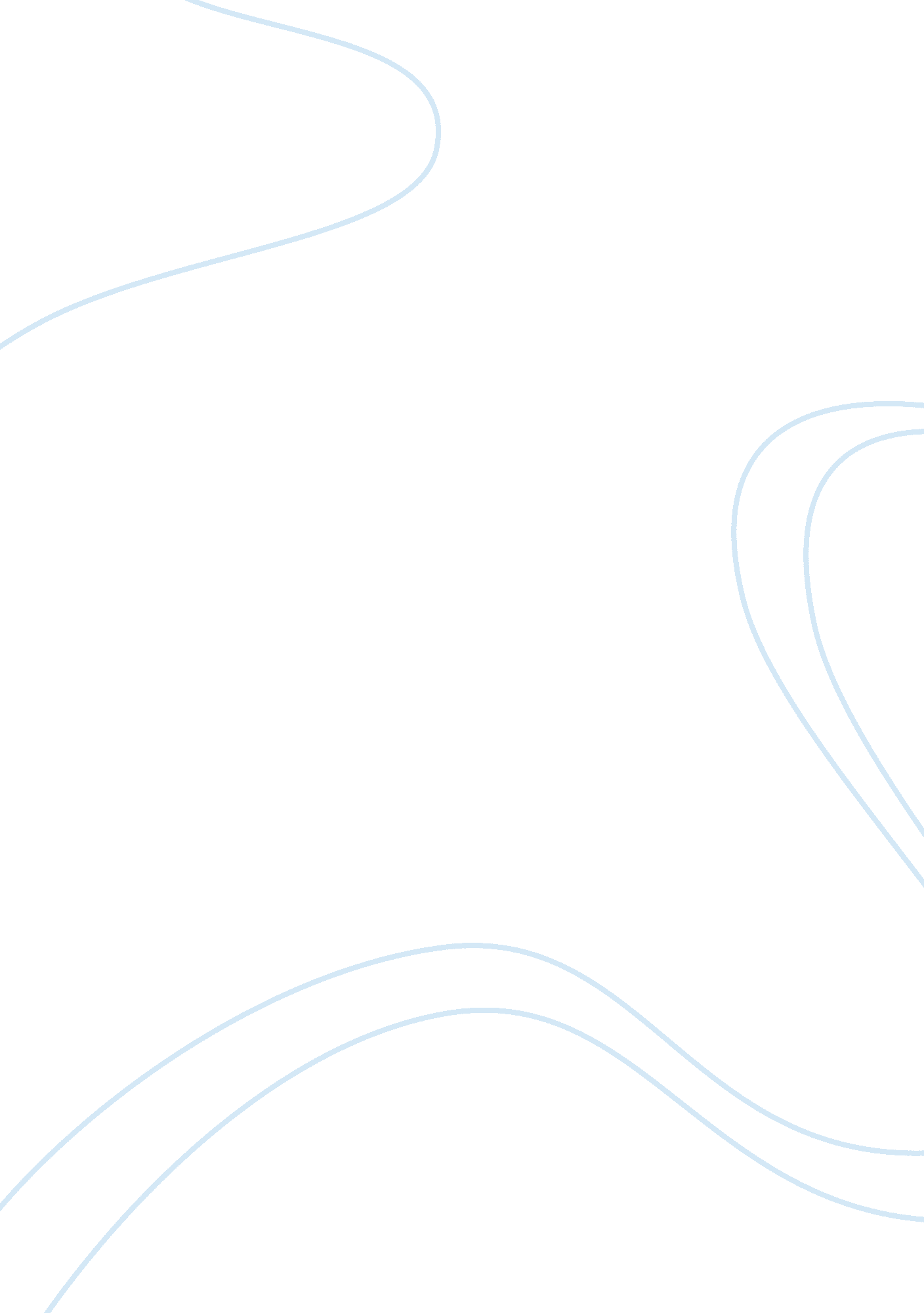 Commentenary study guideReligion, Bible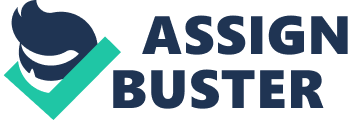 Lesson 1--Commentary Study Fill in the blank, insert a letter or circle the best answer. Answers to the commentary study questions are to be recorded in the space provided. Creation of All Things 1. What are the two chapter divisions that summarize the book of Genesis in two great sections? (Identify the chapter splits and their associated titles.) Genesis (1-11) The Preliminaries Genesis (12-50) The Patriarchs____________________ ________________________________ 2. List the four main events of the first chapter division of Genesis from memory with the associated Scripture portions. 1 Creation__________________________ 3 Condemnation_________________ 2 Corruption_________________________ 4_Confussion____________________ 3. What are the ‘ vital’ statistics concerning the book of Genesis? Creation of all things. Without it nothing as we know it would be possible. Father Abraham show the pattern of faith we should all follow ___________________________________________________________________ Matching: 4. ___c__ First day a. Fish and fowl 5. ___f__ Second day b. Plant life 6. ___b__ Third day c. Light 7. ___e__ Fourth day d. Land animals and man 8. ___a__ Fifth day e. Sun, moon, stars 9 ___d__ Sixth day f. Space and water 10. ___g__ Seventh day g. God rests What are the four great institutions given by God to man? 11. _Marriage_________________________________ 12. _Human Government___________________________________ 13. _The Nation Israel___________________________________ 14. _The Church___________________________________ 15. The interval between Genesis 1 and Genesis 2 is referred to by some as: The Gap Theory a. The Day-Age Theory b. Day of Lucifer c. ( The Gap Theory) 16. True or False The radiometric and radiocarbon dating methods are precise. 17. Adam was commanded both to ____rule_________________ and __produce_______________________. Corruption of All Things 18. How did Satan begin his treachery towards God’s created beings? By sowing doubt about God’s word__________________________________________ 19. How did Eve make matters worse in the exchange with Satan? Trying to match wits with Satan_______________________________________________ 20. According to the New Testament, who actually was the first sinner? __Adam____________ 21. Describe the fivefold divine judgment resulting from man’s fall into sin. 1. Serpent curse is to crawl upon its belly and eat dust all the days of its life. Gen (3: 14) 2. Satan is to suffer a fatal head wound 3. Eve would bring forth children in pain and sorrow her desire shall be to Adam and Adam shall have rule over Eve 4. Adam would not be allowed to eat of the garden anymore. Adam was to till the soil to grow his own food. 5. Upon nature is to bring forth thorns and thistles to land and Adam was told he had to eat the herbs of the field. 22. What is the significance of Gen. 3: 15? The curse put on woman and serpent. The interpretation can be different but one could say that the serpent and Eve would be bitter enemies from then on. Eve offspring also would be enemies against the serpent and likewise the serpent. Christ would be the one to crush Satan in the end. 23. True or( False) Man’s expulsion from the Garden of Eden was an act of judgment. False 24. Explain how Jehovah attempted to restore Cain? God went and told Cain about his bloodless sacrifices. God told Cain to do what he supposes to do and his sacrifices would be accepted. This sacrifice would have restored Cain with God. 25. Who was the first recorded preacher in the Bible? _Enoch______________________ Ronnie Hannah L23509635 GBST103-B03 LUO Lesson 2--Commentary Study Fill in the blank, insert a letter or circle the best answer, or give a brief written answer. Answers to the commentary study questions are to be recorded in the space provided. Condemnation of All Things 1. The Noah account covers . .( C) 6-9 1. Genesis 6-8 b. Genesis 6-11 c. Genesis 6-9 2. What is Dr. Willmington’s conclusion as to the identity of the ‘ giants’ or Nephilim of Gen. 6? What the outcome of fallen angels the ones unchained having access to high places and enter the bodies of unsaved men and later being involved with earthly women in may have even attempt to change DNA code of babies. If the flesh is corrupt human flesh and prevent the promise of Incarnation 3. 3. True ( False ) The Old Testament is about Law and the New Testament is about Grace.( False) 4. 4. What was the average age of the patriarchs mentioned in Genesis 5? ____912_________ 5. 5. (True) False Before the flood the human family had spread far and wide upon the earth. (True) 6. 6. True (False) Dr. Richard Andree found only a handful of flood traditions in his research of ancient civilizations. (False) 7. Is there any Biblical evidence for Divine intervention in the end of the flood? Explain. If it was not for Divine intervention the waters would have stayed on the face of the earth forever. If God had not step in, life as we know it probably would not exist then and now. ( gen 8: 2-3) 8. ( True) False The ice age automatically followed the world wide flood.(true) 9. ( True ) False Abraham and his descendants would encounter the descendants of Canaan, Ham’s son. (true) 10. What contributions have Noah’s three sons made to society? Not only did these three descendants settled the ancient world but provide us with the most reasonable account of early history of mankind. This also helps some believers that man did not descend from apes. Confusion of All Things 11. What was Dr. Donald Barnhouse’s explanation for the construction of the tower of Babel? The tower of Babel was a sign of devil worship and a turn toward Satan. He also said that a Curse would be against all those who consult the sun, moon, and the stars of heaven. 12. Who were the descendants of Shem (10: 21-32; 11: 10-32) a. Through Abraham, Isaac, and Jacob, the Nation Israel b. Through Abraham, Ishmael, and Esau, the Middle East Arab countries 13. When was Abram born? ___around 2166 bc___________________________ 14. Draw a simple map indicating the location of Ur. 15. In the Bible, Egypt is a symbol or picture of _people whom had turn away from God only to have trust in material thing such as chariots and horsemen. (Isa 31: 1)__________________________ 16. What is the significance of Abram’s going back to Bethel? Bethel is where Abraham was restored back to fellowship with God after leaving Egypt. 17. Was Lot really a ‘ just’ man? No, Lot had backslidden on God. Abraham had plea with God for Lot life. 18. What are the four reported identities of Melchizedek? Shem, Christ, King of Jerusalem, and a heavenly figure 19. Why did God provide a reassuring word to Abram after these events? Because Abram needed this because he had made some very powerful enemies. 20. (True) False Abram’s faith in God (Gen. 15: 6) is to be a pattern for all future believers. (true) 21. (True) False Sarah had given up all hope of having children. (True) 22. Abram and Hagar’s son was named _Ishmael_________________________ 23. God taught Abram that the sign of the covenant was to circumcise every male child and Abram should do the same to himself and that was the sign of the covenant between God and Abram. __________________________ 24. Gen. 17 records the _D_____ time now that God reaffirmed the land and seed covenant to Abram. A. First B. Second C. Third D. Fourth 25. Summarize the meanings of Abram’s two names. His first name was Abram meaning “ Exalted Father; His second name given to him by God was Abraham meaning (Father of Great Multitude) 